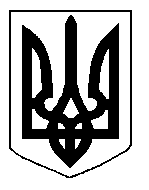 БІЛОЦЕРКІВСЬКА МІСЬКА РАДА	КИЇВСЬКОЇ ОБЛАСТІ	Р І Ш Е Н Н Я
від  18 квітня 2019 року                                                                        № 3705-69-VIIПро внесення змін до рішення міської ради від 11 грудня 2015 року № 07-02-VII «Про затвердження Регламенту Білоцерківської міської ради VII скликання»Розглянувши звернення депутата міської ради Кошеля В.О. від 15 квітня 2019 р. № 169/2-17, відповідно до ст. 140, 141 Конституції України, п. 1 ч. 1 ст. 26, п. 13, 14 ст. 46 Закону України «Про місцеве самоврядування в Україні», міська рада вирішила:1. Внести зміни в рішення міської ради від 11 грудня 2015 року № 07-02-VII «Про затвердження Регламенту Білоцерківської міської ради VII скликання», а саме:1.1. Статтю 25 Регламенту доповнити пунктом 13 такого змісту: «Проекти нормативно-правових актів, рішень міської ради оприлюднюються не пізніше як за 20 робочих днів до дати їх розгляду з метою прийняття».1.2. Статтю 25 Регламенту доповнити пунктом 14 такого змісту: «Проекти рішень міської ради зберігаються в організаційному відділі міської ради протягом всього терміну повноважень ради».1.3. Статтю 40 Регламенту доповнити пунктом 6 такого змісту: «Додатки до рішень міської ради підписує секретар міської ради».2. Контроль за виконанням рішень покласти на постійну комісію з питань дотримання прав людини, законності, боротьби зі злочинністю, оборонної роботи, запобігання корупції, сприяння  депутатській діяльності, етики та регламенту.Міський голова                                                                                Г. Дикий